АМУРСКАЯ БАССЕЙНОВАЯ ПРИРОДООХРАННАЯ ПРОКУРАТУРА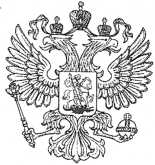 ПРЕСС-РЕЛИЗАмурский бассейновый природоохранный прокурор проведет личный прием граждан и предпринимателей в г. Биробиджане Еврейской автономной области17 марта 2022 года с 11:00 до 13:00 часов Амурский бассейновый природоохранный прокурор Шевцов Андрей Юрьевич в городе Биробиджане Еврейской автономной области проведет личный прием граждан и предпринимателей по вопросам исполнения законодательства об охране природы.Прием будет проводиться в здании Биробиджанской межрайонной природоохранной прокуратуры, расположенной по адресу: г. Биробиджан, ул. Шолом Алейхема, д. 55. Предварительно записаться на прием можно по телефону 8(42622) 2-10-22 в Биробиджанской межрайонной природоохранной прокуратуре или 8 (4212) 37-71-51 в Амурской бассейновой природоохранной прокуратуре.09.03.2022Пресс-служба АБПП